Presentazione e Hands-on Call For Proposals per gli Acceleratori Europei FIWAREAula Magna di Ingegneria, Viale Risorgimento 2, BolognaProgramma09:00	Registrazione partecipanti09:30	Benvenuto – Prof. Paola Mello,  DISI, Università degli Studi di Bologna Apertura dei Lavori – Prof. Antonio Corradi, DISI, Università degli Studi di Bologna	Bologna Smart City – Prof. Carlo Alberto Nucci, DEI, Università degli Studi di Bologna10:30	Il tessuto produttivo in RER –  Lucia Mazzoni, AsterEsperienze imprenditoriali innovative – Mario Di Nauta, Istituto Italiano ImprenditorialitàNuovi modelli produttivi – Alessandro Rizzoli, GetConnectedNuove esperienze professionali – Filippo Bosi, Ordine degli Ingegneri11.30		coffee break11:50	Future Internet e FIWARE: opportunità e prospettive – Prof. Massimo Villari, Dip. di   Ingegneria Civile, Informatica, Edile, Ambientale Matematica Applicata - Università di MessinaFINESCE: Applicazione di FIWARE nel trial di Terni – Luigi Briguglio, Engineering Ingegneria Informatica, R&D Lab12:40	Gli acceleratori FIWAREfrontierCities: opportunità di finanziamento per la Smart Mobility –
Dr. Giovanni Di Fiore, Direttore Generale, Innova BIC INCENSe (ENEL): Accelera la tua idea cleantech – Luca Seletto, ENELFi-Adopt – Assaf Mendelson, EAI	Finodex: per progetti open data – Veronica Barchetti, TrentoRise13:40 Lunch Hands On – Laboratorio Lab215:00 	Da FI-WARE ai Generic Enabler (GE) Cosa sono gli enabler, chi li ha sviluppati e come possono essere utilizzatiPresentazione del catalogo degli enabler con spiegazione di cosa possono fare e a cosa possono servireDimostrazione di un caso pratico di applicazione di uno o più enabler ad un caso concretoQ&A 16:00 Discussione e ConclusioniReferences-  Frontier Cities: http://www.f6s.com/fiware-frontiercities -  INCENSe: http://www.incense-accelerator.com/  -  Fi-Adopt: http://www.f6s.com/fiware-fiadopt-  FINESCE: http://www.finesce.eu -  FINESCE Terni Trial: http://www.fi-ware.org/finesce-terni/Da Il Sole 24 Ore di Marzo 2014, di Gianni Rusconi:Qualcuno la definisce la più grande scommessa tecnologica della Commissione Europea: si chiama Fi-Ware ed è un “open project” che aspira a diventare un punto di riferimento sia per l’ecosistema pubblico (amministrazioni pubbliche, comuni) che quello privato, stimolando la crescita economica attraverso idee innovative. A chi è rivolto? Alle piccole e medie imprese e alle startup del Vecchio Continente interessate a sviluppare app per questa piattaforma; a questi soggetti l’Ue destinerà direttamente, nel corso dei prossimi due anni, almeno l’80% di un finanziamento di 100 milioni di euro…….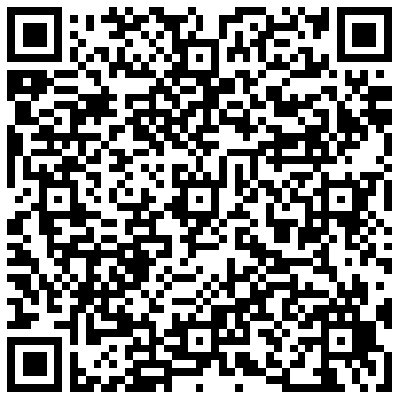 ---------------------  Grazie a   --------------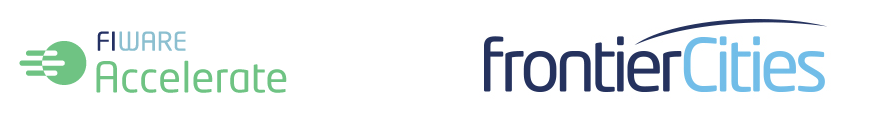 